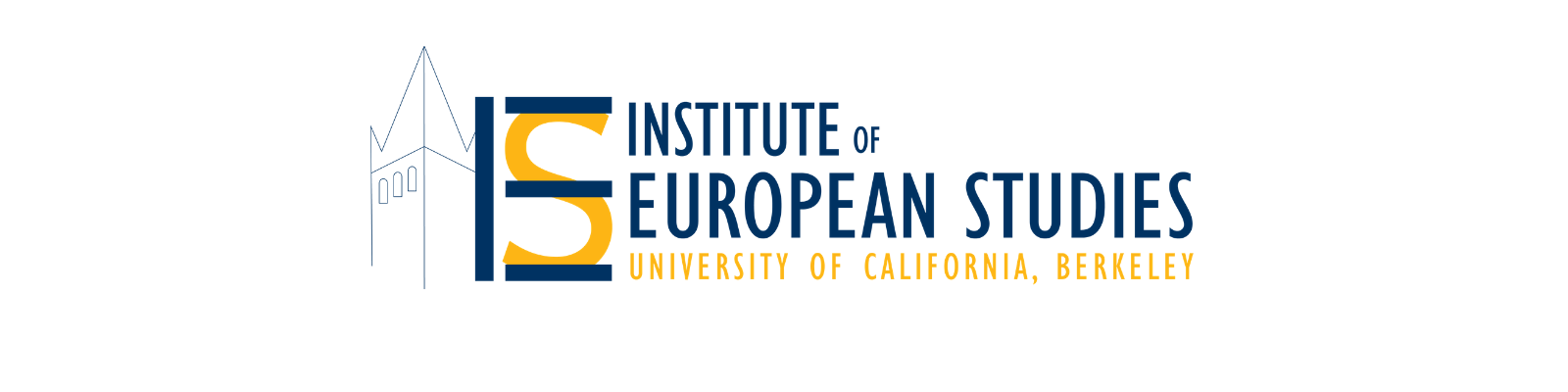 Designated Emphasis in European StudiesApplication for AdmissionStudent Name:Home Department:SID: In addition to this form, you will need to submit: - a brief essay stating your interests and reasons for applying - a CV - a writing sample (max 10 pages) - a letter of recommendation from a faculty member in your home department indicating why and how you would benefit from the D.E. - evidence of foreign language proficiency (equivalent to level C1 in the Common European Framework) in one European language other than English. Students who are unable to provide the necessary evidence regarding their foreign language proficiency will be requested to have their foreign language proficiency examined and officially acknowledged in a letter written by a UCB lecturer or faculty member.When will you take your qualifying oral exam? List your projected pathway through the program: Please submit all application materials as a single PDF attachment to Graduate Student Coordinator Akasemi Newsome (akasemi@berkeley.edu) and to IES Director Jeroen Dewulf (jdewulf@berkeley.edu)